Описание и требуемые функциональные, технические, качественные и эксплуатационные характеристики мембранный клапан Имеется центральная соединительная гайка с однородным температурным поведением, равномерным давлением на поверхности и высоким давлением не менее 16 бар. Оптимальная геометрия потока обеспечивает двойной поток с одинаковыми расходами энергии. При почти линейных характеристиках потока это гарантирует стабильные процессы. Водослив разветвленного клапана размещен непосредственно на стенке трубы главной линии. Конец формыСостоит из маховика с фиксатором, двухцветного искатель и интерфейса для самонастраивающегося конечного выключателя, устанавливают новые стандарты с точки зрения удобства использования.Не содержит силикона / краскуОдна гайка корпуса заменяет четыре винтаМаховик со встроенным запирающим механизмомПлоские уплотнительные поверхностиОбщая длина не менее EN 558Присоединительный размер: ISO 7005 PN 10, EN 1092 PN 10, DIN 2501 PN 10, BS 4504 PN 10Опция:Индивидуальная конфигурация клапанаНаименование и краткая характеристикаВентиль, шаровой, поливинилхлоридный, диаметр условный до 50 ммДополнительная характеристика-Количество2 580Единица измеренияШтукаМесто поставкиКАЗАХСТАН, Южно-Казахстанская область, Южно-Казахстанская область, Созакский р-он, поселок Таукент, ЦАПБУсловия поставкиDDPd
(mm)DN
(mm)PN
(bar)kv-value (Δp=1 bar)
(l⁄min)MeasurementsCADEPDM
CodeQuantityAdd to Cart5040101263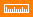 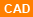 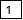 d
(mm)DN
(mm)PN
(bar)kv-value (Δp=1 bar)
(l⁄min)MeasurementsCADPTFE/EPDM
CodeQuantityAdd to Cart5040101263